ОТЧЁТОб Открытом Отборочном Чемпионате и Первенстве Федерации ММА России среди мальчиков и девочек (8-9 и 10-11 лет).В г. Долгопрудный, Московской области 4-6 мая 2018 г. прошел Открытый Отборочный Чемпионат и Первенство Федерации ММА России. Эти соревнования собрали спортсменов из 10 субъектов РФ (Республика Дагестан, Республика Крым, Липецкая область, Нижегородская область, г. Севастополь, Ставропольский край, г. Тверь, г. Тюмень, Челябинская область, Республика Чечня), 8 городов Московской области и г. Москвы, всего 117 спортсменов и 22 судьи. 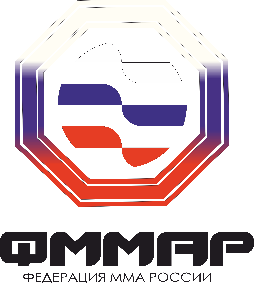 Список призеровОткрытого Отборочного Чемпионата и Первенства Федерации ММА России, раздел «Тактическая борьба» среди мальчиков и девочек 8-9 лет4-6 мая 2018 г.                                                                                                               г. ДолгопрудныйСписок призеровОткрытого Отборочного Чемпионата и Первенства Федерации ММА России, раздел «Тактическая борьба» среди мальчиков и девочек 10-11 лет4-6 мая 2018 г.                                                                                                              г. ДолгопрудныйКлубные кубки:Место – г. Москва и Московская областьМесто – Республика Крым и г. СевастопольМесто – Республика ДагестанГлавный судья                                                                          Демидов И.А.Главный секретарь                                                                   Поторокина В.А.Весовая категорияМестоФамилия, имя победителяРегион30 кг1Свиридов АртемМосква30 кг2Богдан НикитаМосква30 кг3Яковицкий МатвейМосква35 кг1Пашкевич НикитаМосква35 кг235 кг3Весовая категорияМестоФамилия, имя победителяРегион31 кг1Халиков АдамР.Дагестан31 кг231 кг340 кг1Галкин СергейМосква40 кг2Ронин МихаилМосква40 кг350 кг1Куприянов КириллМосква50 кг2Орлов АлександрМосква50 кг3